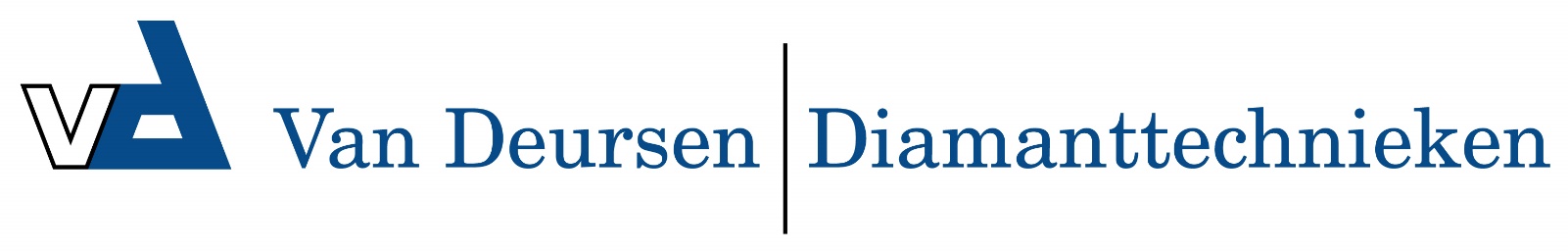 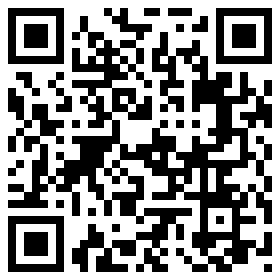 RFA voegenfrees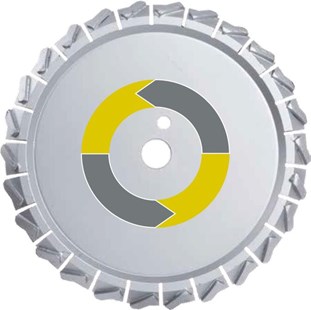 BetonSpeciaal gereedschap voor het uitwerken van 45° voegenIn de regel worden twee frezen en één 350mm voegenzaag samen op de voegenzaagmachine gemonteerd, maar een andere toepassing is ook zonder problemen mogelijkDe freesdiepte bedraagt 55 mmDe freesbreedte is afhankelijk van de segmentbreedte van de voegenzaagØ 290 mm

7306010 - Dia-Phasenfräser/290/25,4 / 45° / rechts / Beton
7958150 - Anfaser / D 280/25,4 mm / zweiteilig / 8 x 3,6 mm / 32 Seg. / Beton